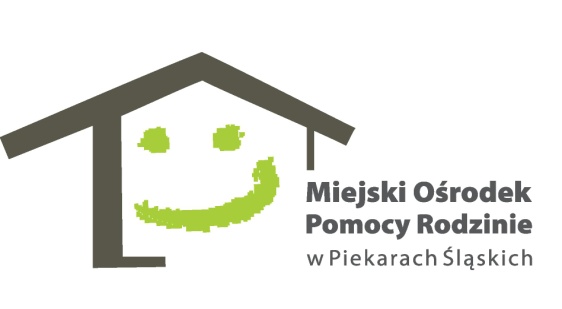 Nr sprawy 23/DPAS/2019Piekary Śląskie, dn 06.05.2019 r.ZAPYTANIE OFERTOWE1. Zamawiający:Miejski Ośrodek Pomocy Rodzinie w Piekarach Śląskichul. Nankera 10341-949 Piekary Śląskietel. 32 287-95-03www.mopr.piekary.pl 2.Osoba do kontaktu:Katarzyna Shuhebertel. 5179431553. Ogólny przedmiot zamówienia:Usługa szkoleniowa – kurs obsługi kasy fiskalnej i terminali płatniczych dla maksymalnie 3 uczestników projektu ,,Feniks- program aktywizacji społecznej i zawodowej dla osób długotrwale bezrobotnych ‘’Kod CPV: 80000000-44. Szczegółowy przedmiot zamówienia:Usługa szkoleniowa – kurs obsługi kasy fiskalnej i terminali płatniczych dla maksymalnie 3 uczestników projektu ,,Feniks – program aktywizacji społecznej i zawodowej dla osób długotrwale bezrobotnych ‘’ w ramach Regionalnego Programu Operacyjnego Województwa Śląskiego na lata 2014-2020. Projekt jest współfinansowany ze środków Unii Europejskiej w ramach Europejskiego Funduszu Społecznego.Organizacja kursu:dla maksymalnie 3 osóbcel: zapoznanie uczestników kursu z zasadami zastosowania kas fiskalnych i terminali płatniczych w placówkach handlowych; obsługa kas fiskalnych i terminali płatniczych; oraz wykorzystanie urządzeń rejestrujących do celów rozliczeniowychczas trwania kursu – minimum 24 godz. dydaktycznychszkolenie musi zakończyć się egzaminem i wydaniem odpowiedniego dokumentuWymagania dotyczące miejsca przeprowadzenia szkolenia : miejsce szkolenia zapewni Wykonawca, preferuje się realizację kursu na terenie Piekar Śląskich lub zastrzega się, że przejazd z Piekar Śląskich (Centrum) do miejsca szkolenia publicznymi środkami transportu, nie może przekroczyć 1 godzinyWykonawca usługi zapewnia:ubezpieczenie od następstw nieszczęśliwych wypadków powstałych w związku z prowadzonymi zajęciami oraz w drodze do miejsca zajęć i z powrotemciepły zróżnicowany posiłek w trakcie trwania zajęć w postaci :- obiadu (drugiego dania ), kompot lub sok , woda mineralna (przy założeniu, iż liczba godzin kursu w ciągu 1 dnia będzie większa niż 6)Nr sprawy 23/DPAS/2019- poczęstunku kawowego ( kawa, herbata, mleko, kruche ciasteczka) gdy szkolenie trwa co najmniej 4 godziny.niezbędne materiały dydaktycznepokrycie kosztów dojazdu na zajęcia i z powrotem uwzględniając przejazd miejskimi środkami transportu.Wykonawca musi wykazać, że w okresie ostatnich 3 lat przed upływem terminu składania ofert, a jeżeli okres prowadzenia działalności jest krótszy, w tym okresie wykonał co najmniej 3 usługi szkoleniowe w zakresie objętym przedmiotem zamówienia.Wykonawca musi posiadać wpis do rejestru instytucji szkoleniowych, prowadzonego przez Wojewódzki Urząd Pracy właściwy ze względu na siedzibę instytucji szkoleniowej.5. Termin wykonania zamówienia: do 31.05.2019 r.6. Wykluczenia:O udzielenie zamówienia nie mogą ubiegać się Wykonawcy powiązani kapitałowo i osobowo z Zamawiającym7. Warunki płatności Płatność zostanie przekazana w terminie do 14 dni od dnia otrzymania faktury przelewem na rachunek bankowy Wykonawcy8. Warunki składania oferty:Formularz oferty (załącznik nr 1), Oświadczenie o braku powiązań osobowych lub kapitałowych między Zamawiającym a Wykonawcą (załącznik nr 2) oraz potwierdzenie wykonania co najmniej 3 usług szkoleniowych w zakresie objętym przedmiotem zamówienia należy składać w Miejskim Ośrodku Pomocy Rodzinie w Piekarach Śląskich, ul. Nankera 103, 41-949 Piekary Śląskie: mailowo: bfe@mopr.piekary.pl, przesyłając pocztą (ważna data otrzymania, a nie data nadania), osobiście w sekretariacie (pok. nr 19 w godzinach urzędowania), w terminie do dnia 14.05.2019 r. 9. Warunki wyboru Wykonawcy:Wykonawca zostanie wybrany poprzez porównanie cenowe całości zamówienia i wybranie najkorzystniejszej oferty. Kryterium: cena 100%